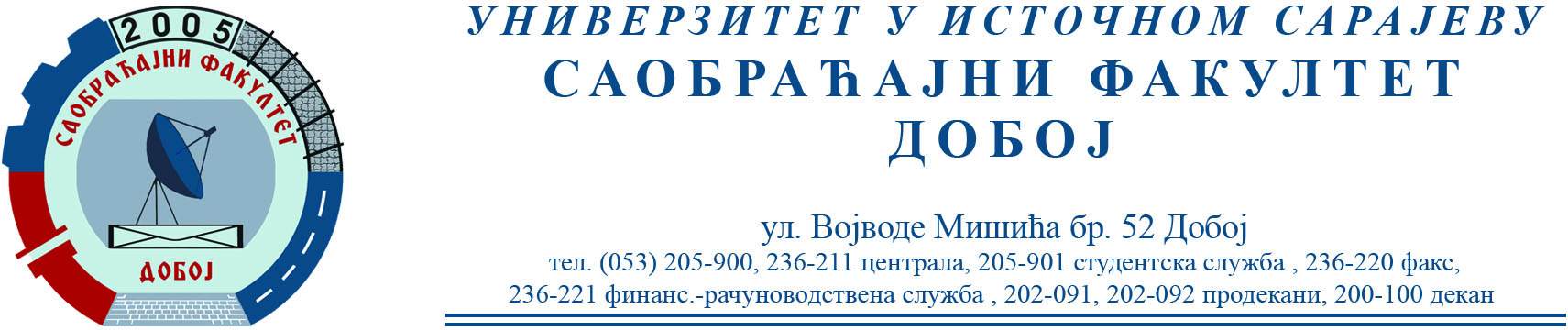 SPISAK STUDENATA KOJI SU POLOŽILI DRUGI KOLOKVIJUM IZ PREDMETA INTERNET MARKETINGZaključno sa rednim brojem 5. Ukoliko student želi da ostvari uvid u rad potrebno je da se obrati u kabinet broj 14.REDNIBROJIME I PREZIMEBodovi1Vidović Danijela 102Smiljka Miškić93Tanja Teodosić94Dajana Vujičić95Željko Lazić7,3